GESUCH UM PROJEKTUNTERSTÜTZUNG AN DEN FÖRDERVEREIN DER HFTMTITEL DES PROJEKTES.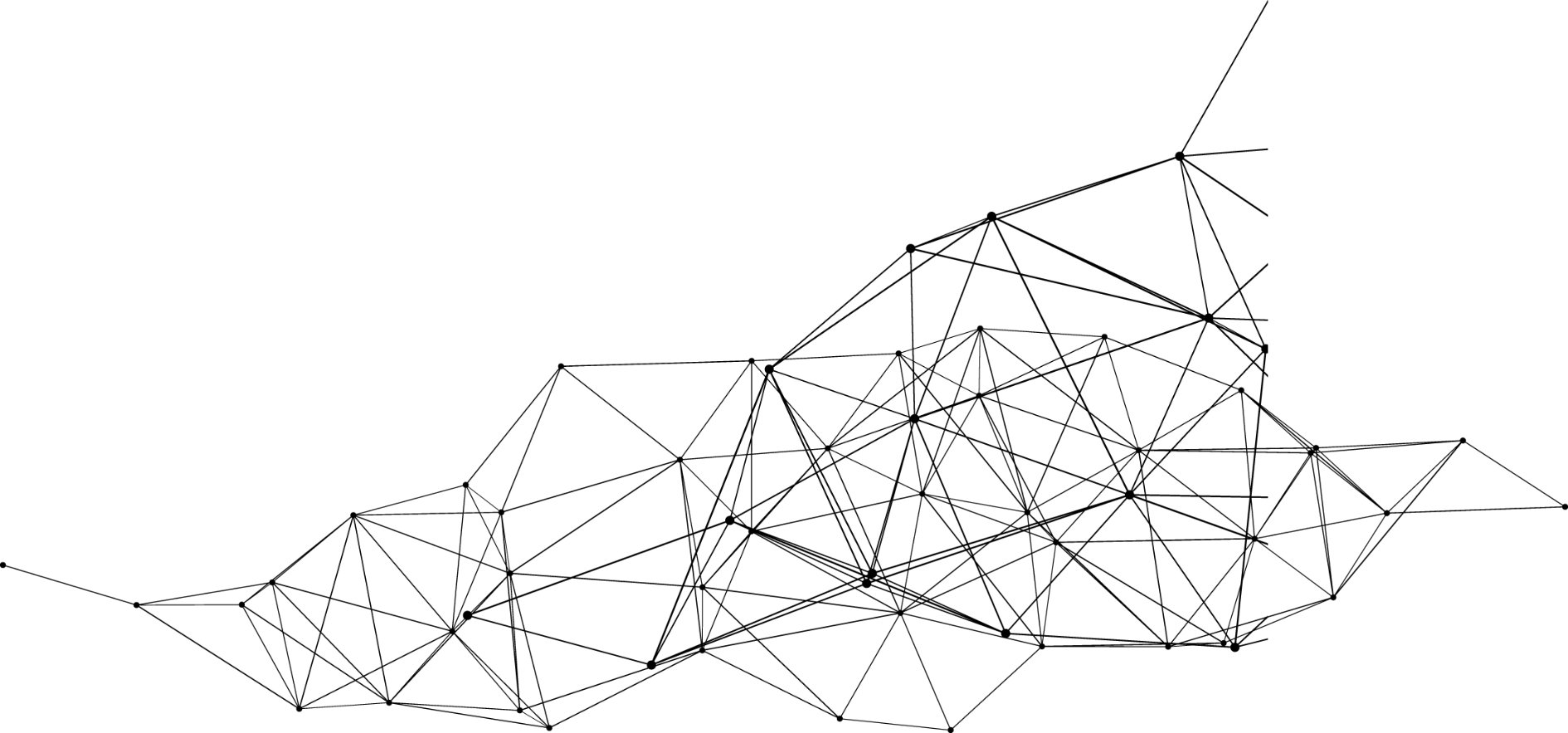 GESUCHSTELLER/IN.PROJEKTPARTNER.Kurzbeschrieb des Projekts (höchstens 1/2 Seite A4)Projektnutzen...Finanzplan...Projekt-Gesamtkosten aufgeschlüsselt nach...Salärkosten inkl. Sozialleistungen...Materialkosten...weitere Ausgaben (Reisespesen etc.)...Beitragsleistungen aufgeschlüsselt nach Beitrags-partnern...Kostendeckungsgrad...Gesuch...Erwünschter Kostenbeitrag bzw. erwünschte andersweitige Beteiligung des FV-HFTM...Erwünschter Zeitpunkt der Leistungsausrichtung...Stellungnahme der Direktion...Datum des Gesuchs / Unterschrift(en) Gesuchsteller/innen____________________________________Ort, Datum__________________________________________________________________________